Homework MenuYou must complete at least one assignment a night. Homework checks will take place Tuesday – Friday Mornings.At least 20 points are required weekly unless otherwise stated.Ten PointsFive PointsTwo pointsCreate a Toontastic OR SLIDES story using this week’s vocabulary words1.2.3.4.5.6.Create a word cloud using this week’s Vocabulary words and their synonyms.  You may do this on paper or on abcya.com word cloud makerWrite each of this week’s vocabulary words in a sentence.Choose and read two books on EPIC (or from the library) that have similar characters, themes, or topics.Create a tree map identifying: similarities, differences, and new knowledge gained.Book titlesRead a book/portion of a book on EPIC or your own. Write four higher level thinking questions Read a book/portion of a book that will help you reach your weekly reading goal.  DO a reading log entry.Write a humorous “catchy tune” or song about place value and how to write Multi-digit numbers in expanded form.  The song should have at least four verses and a chorus.Research a famous person (athlete, actor/actress, singer, politician, etc.).  Generate a list of at least five important numbers associated with them.  Find the sum of those numbers and write it in: word form, standard form, and expanded form. Create at least 10 multiplication and division fact families.10x2=202x10=2020÷10=220÷2=10While reading a book of your choice find at least ten different words that follow the spelling rule for the week.Choose a number and complete Number Wheel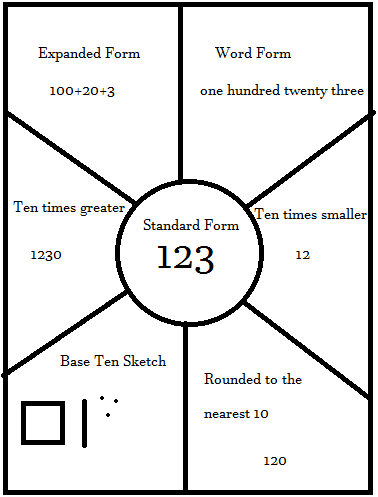 Spelling mathChoose ten focus words and find their sums.a=1 b=2 c=3 d=4 e=5 f=6…etc…CAT= 3 +1 +20 = 24